https://remotesensing.usgs.gov/descriptionaward.php William T. Pecora AwardTop of Form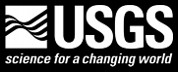 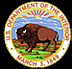 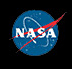 Sponsored by the U.S. Department of the Interior and the National Aeronautics and Space AdministrationThe William T. Pecora Award is presented annually to recognize outstanding contributions by individuals or groups toward understanding the Earth by means of remote sensing.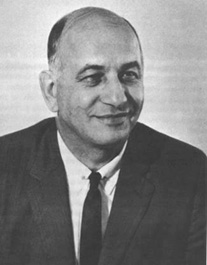 Description of the AwardEligibilityNomination ProcessBrochure (PDF)Press ReleasesList of RecipientsContact UsPecora Home
To view and print the PDF you must obtain and install the Acrobat® Reader, available at no charge from Adobe Systems. 

OMB Control Number: 1028-0101, Expiration Date: 01/31/2018DESCRIPTION OF THE AWARDThe William T. Pecora Award is presented annually to individuals or teams using satellite or aerial remote sensing that make outstanding contributions toward understanding the Earth (land, oceans and air), educating the next generation of scientists, informing decision makers or supporting natural or human-induced disaster response. The award is sponsored jointly by the Department of the Interior (DOI) and the National Aeronautics and Space Administration (NASA).The award was established in 1974 to honor the memory of Dr. William T. Pecora, former Director of the U.S. Geological Survey and Under Secretary, Department of the Interior. Dr. Pecora was a motivating force behind the establishment of a program for civil remote sensing of the Earth from space. His early vision and support helped establish what we know today as the Landsat satellite program.The award consists of a citation and plaque, which are presented to the recipient at an appropriate public forum by the Secretary of the Interior and the NASA Administrator or their representatives. The name of the recipient is also inscribed on permanent plaques, which are displayed by the sponsoring agencies.ELIGIBILITYAny individual or group working in the field of remote sensing of the Earth is eligible to receive the William T. Pecora Award. We accept nominations for public and private sector individuals, teams, organizations, and professional societies. Both national and international nominations are welcome. Previous nominees not selected as recipients may be re-nominated for future awards.An individual award recognizes achievements in the scientific and technical remote sensing community, as well as contributions leading to successful practical applications of remote sensing. Consideration will be given to sustained career achievements or singular contributions of major importance to the field of remote sensing.A group award recognizes a team, a group of individuals, or part of an organization that has made major breakthroughs in remote sensing science or technology or developed an innovative application that has a significant impact on the user community or national/international policies.Specific individual and group achievements should be peer-reviewed and documented in industry-recognized and scientifically credible publications.2017 NOMINATION PROCEDURENOTE: Personal information is not required to visit this web site. However, if you choose to provide personal information, such as submitting a nomination package or sending an e-mail, please see our privacy statement below.Nominations for the Pecora Award may be submitted by national, international, private and public sector individuals, organizations, professional societies and academic institutions. Previous nominees not selected as recipients may be re-nominated for future awards.Any national or international individual or group working in the field of remote sensing of the Earth is eligible to receive the William T. Pecora Award. Please see eligibility requirements for more information.The nomination submission period is from February to June 1 every year. Guidelines may vary slightly from year to year. Please consult the web site each year for updates.Nomination packages should include three sections: (A) Cover Sheet, (B) Summary Statement, (C) Supplemental Materials. Detailed information concerning the content and format of the three sections follow. Section A: Cover Sheet    (See details) 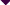 
Section B: Summary Statement    (See details) Section C: Supplementary Materials    (See details) SUBMISSION INFORMATION:Format:Combine each section into one .pdf text file. Supplemental materials should be scanned and incorporated into the .pdf text file.Include the nominee's name or group title in the file name. Examples follow:JohnDoe_2011_Nomination.pdf 

TeamXYZ_2011_Nomination.pdfNote: Do not use spaces in the file namesDelivery:Submit the nomination package to the following email address.pecora@usgs.govPecora Privacy StatementThe DOI/NASA Pecora Award Committee makes every effort to ensure that information submitted via the nomination process or email is handled in accordance with the requirements of the Privacy Act and the Freedom of Information Act to ensure the greatest protection of personal privacy.We encourage all contact information associated with the nomination package and email to include only business contact information to the maximum extent possible. If you choose to provide personal information, such as submitting a nomination package or sending an e-mail, we will use that information to process the nomination or to fulfill the stated purpose of the communication. Information submitted is not used for commercial marketing.Please do not send sensitive information, such as credit card or social security numbers. This information is not required for the William T. Pecora award nomination package.Finally, we request you inform the nominee of your intent to submit their information to the William T. Pecora Award Committee.For additional information, please refer to our privacy statement.NOMINEE:
Name
Title
Employer
Business Mailing address
Business Telephone
Business FAX
Business E-mail addressNOMINATED BY:
Your name
Business Mailing address
Business Telephone
Business FAX
Business E-mail addressNOMINEE (Team):
Team or Group Name 
Team or Group Lead 
Sponsoring Organization(s) 
Team/Group Lead Business Mailing address 
Team/Group Lead Business Telephone 
Team/Group Lead Business FAX
Team/Group Lead Business E-mailNOMINATED BY:
Your name 
Business Mailing address
Business Telephone 
Business FAX 
Business E-mail address 